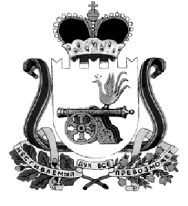 КАРДЫМОВСКИЙ РАЙОННЫЙ СОВЕТ ДЕПУТАТОВ__________РЕШЕНИЕ05.08.2021                                                  № Ре-00038Об увольненииЛифке Л.Л.1. Трудовой договор от 25.11.2019  № 5, заключенный с Лифке Ларисой Леонидовной расторгнуть, освободить от замещаемой должности муниципальной службы инспектора Контрольно-ревизионной комиссии муниципального образования «Кардымовский район» Смоленской области и уволить  6 октября 2021 года в связи с сокращением штата, пункт 2 части первой статьи 81 Трудового кодекса Российской Федерации.2. Произвести выплаты в соответствии с законодательством Российской Федерации.Председатель Кардымовского районного Совета депутатов						           И.В. Горбачев